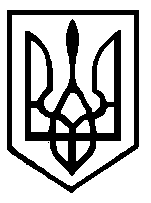 УКРАЇНАШИРОКОГРЕБЕЛЬСЬКА СІЛЬСЬКА РАДА ХМІЛЬНИЦЬКОГО РАЙОНУ  ВІННИЦЬКОЇ ОБЛАСТІ22  СЕСІЯ  7 СКЛИКАННЯР І Ш Е Н Н Я 21.06.2018                                 с. Широка Гребля                                    № 301Про встановлення єдиного податку на 2019 рік Відповідно до статті 7, пункту 10.2 статті 10, пункту 12.3 статті 12, статей 291-300 Податкового кодексу України, пункту 24 статті 26 Закону України «Про місцеве самоврядування в Україні», сільська рада ВИРІШИЛА: Установити на території Широкогребельської сільської радиставки Єдиного податку для суб’єктів господарювання, які застосовують спрощену систему оподаткування, згідно з додатками 1, 2.Затвердити Положення про порядок обчислення та сплати єдиного податку на території Широкогребельської сільської ради згідно з додатком 3. Оприлюднити рішення в засобах масової інформації або в інший можливий спосіб.Контроль за виконання даного рішення покласти на постійну комісію з питань планування бюджету та фінансів  сільської ради.Рішення  набирає чинності з 01.01.2019 року.Сільський голова                                           О.А.КащеєвДодаток  1       до рішення 22 сесії 7 скликання           №  301      від  21.06.2018 р.	Ставки єдиного податку для суб’єктів малого підприємництва – фізичних осібдля 1-ї групи платників єдиного податкуСекретар сільської ради                                        Р.М.КащукДодаток  2       до рішення 22 сесії 7 скликання           № 301  від  21.06.2018 р.	Ставки єдиного податку для суб’єктів малого підприємництва – фізичних осібдля  2-ї групи платників єдиного податкуСекретар сільської ради                                        Р.М.КащукДОДАТОК 3       до рішення 21 сесії 7 скликання                                                                                              № 301  від  21.06.2018 р.ПОЛОЖЕННЯпро єдиний податокЗагальні положення.      Спрощена система оподаткування , обліку та звітності – особливий механізм справляння податків і зборів, що встановлює заміну сплати окремих податків і зборів, на сплату єдиного податку у визначеному порядку та на визначених умовах, з одночасним веденням спрощеного обліку та звітності.       Юридична особа чи фізична особа – підприємець може самостійно обрати спрощену систему оподаткування, якщо така особа відповідає встановленим вимогам, та реєструється платником єдиного податку в порядку, визначеному цією главою.Платники податку      Суб’єкти  господарювання,   які   застосовують  спрощену   систему оподаткування, обліку та звітності, поділяються на такі групи платників єдиного податку :	1)перша група - фізичні особи-підприємці, які не використовують працю найманих осіб, здійснюють виключно роздрібний продаж товарів з торговельних місць на ринках та /або провадять господарську діяльність з надання побутових послуг населенню і обсяг доходу яких протягом календарного року не перевищує 300000 гривень;	2)друга група - фізичні особи-підприємці, які здійснюють господарську діяльність з надання послуг, у тому числі побутових, платникам єдиного податку та/або населенню, виробництво та/або продаж товарів, діяльність у сфері ресторанного господарства, за умови, що відповідають сукупності таких критеріїв:	не використовують працю найманих осіб або кількість осіб, які перебувають з ними у трудових відносинах, одночасно не перевищує 10 осіб;	обсяг доходу не перевищує 1500000 гривень.	Ці норми не поширюються на фізичних осіб-підприємців, які надають посередницькі послуги з купівлі, продажу, оренди та оцінювання нерухомого майна (група 70.31 КВЕД ДК 009:2005), а також здійснюють діяльність з виробництва, постачання, продажу (реалізації) ювелірних та побутових виробів з дорогоцінних металів, дорогоцінного каміння, дорогоцінного каміння органогенного утворення та напівдорогоцінного каміння. Такі фізичні особи-підприємці належать виключно до третьої групи платників єдиного податку, якщо відповідають вимогам, встановленим для такої групи.	3)третя група - фізичні особи-підприємці, які не використовують працю найманих осіб або кількість осіб, які перебувають з ними у трудових відносинах, не обмежена та юридичні особи-суб’єкти господарювання будь-якої організаційно-правової форми, у яких протягом календарного року обсяг доходу не перевищує 5000000 гривень;   Не можуть бути платниками єдиного податку (п. 291.5. та 291.51ст. 291 ПКУ зі змінами та доповненнями) 1) Не можуть бути платниками єдиного податку першої-третьої груп, які здійснюють:   - діяльність з організації, проведення азартних ігор, лотерей (крім розповсюдження лотерей), парі (букмекерське парі, парі тоталізатор),   - обмін іноземної валюти,   - виробництво, експорт, імпорт, продаж підакцизних товарів (крім роздрібного продажу паливно-мастильних матеріалів в ємностях до 20 літрів та діяльності фізичних осіб, пов’язаної з роздрібним продажем пива та столових вин),   - видобуток, виробництво, реалізацію дорогоцінних металів і дорогоцінного каміння, у тому числі органогенного утворення (крім виробництва, постачання, продажу (реалізації) ювелірних та побутових виробів з дорогоцінних металів, дорогоцінного каміння, дорогоцінного каміння органогенного утворення та напівдорогоцінного каміння),   - видобуток, реалізацію корисних копалин, крім реалізації корисних копалин місцевого значення,   - діяльність у сфері фінансового посередництва, крім діяльності у сфері страхування, яка здійснюється страховими агентами, визначеними Законом України «Про страхування», сюрвейєрами, аварійними комісарами та аджастерами, визначеним розділом ПКУ,   - діяльність з управління підприємствами,   - діяльність з надання послуг пошти та зв’язку (крім кур’єрської діяльності) та зв’язку (крім діяльності, що не підлягає ліцензуванню),   - діяльність з продажу предметів мистецтва та антикваріату, діяльність з організації торгів (аукціонів) виробами мистецтва, предметами колекціонування або антикваріату,   - діяльність з організації, проведення гастрольних заходів.    2) фізичні особи – підприємці, які здійснюють технічні випробування та дослідження (група 74.3 КВЕД ДК 009:2005) діяльність у сфері аудиту.    3) фізичні особи – підприємці, які надають в оренду земельні ділянки, загальна площа яких перевищує 0,2 гектара, житлові приміщення, загальна площа яких перевищує 100 квадратних метрів, нежитлові приміщення (споруди, будівлі) та/або їх частини, загальна площа яких перевищує 300 квадратних метрів.   4) Страхові (перестрахові) брокери, банки, кредитні спілки, ломбарди, лізингові компанії, довірчі товариства, страхові компанії, установи накопичувального пенсійного забезпечення, інвестиційні фонди і компанії, інші фінансові установи, визначені законом; реєстратори цінних паперів.  5) Суб’єкти господарювання, у статутному капіталі яких сукупність часток, що належать юридичним особам, які не є платниками єдиного податку, дорівнює або перевищує 25 відсотків.  6) Представництва, філії, відділення та інші відокремлені підрозділи юридичної особи, яка не є платником єдиного податку.   7) Фізичні та юридичні особи – нерезиденти.  8) Суб’єкти господарювання, які на день подання заяви про реєстрацію платником єдиного податку мають податковий борг, крім безнадійного податкового боргу, що виник внаслідок дії обставин непереборної сили (форс-мажорних обставин).Ставки єдиного податкуСтавки єдиного податку для платників першої - другої груп встановлюються у відсотках (фіксовані ставки) до розміру мінімальної заробітної плати, встановленої законом на 1 січня податкового (звітного) року (далі - мінімальна заробітна плата), та третьої групи - у відсотках до доходу (відсоткові ставки).Фіксовані ставки єдиного податку встановлюються міською радою для фізичних осіб - підприємців, які здійснюють господарську діяльність, залежно від виду господарської діяльності, з розрахунку на календарний місяць:1)	для першої групи платників єдиного податку –   10 відсотків розміру мінімальної заробітної плати;2)	для другої групи платників єдиного податку –  20 відсотків розміру мінімальної заробітної плати.Відсоткова ставка єдиного податку для платників третьої групи встановлюється у розмірі:1)	3 відсотки доходу – уразі сплати податку на додану вартість згідно з Кодексом;2)	5 відсотків доходу – уразі включення податку на додану вартість до складу єдиного податку.Для фізичних осіб - підприємців, які здійснюють діяльність з виробництва, постачання, продажу (реалізації) ювелірних та побутових виробів з дорогоцінних металів, дорогоцінного каміння, дорогоцінного каміння органогенного утворення та напівдорогоцінного каміння, ставка єдиного податку встановлюється у розмірі 5 відсотків доходу.Ставка єдиного податку встановлюється для платників єдиного податку першої - третьої групи (фізичні особи - підприємці) у розмірі 15 відсотків:1)	до суми перевищення обсягу доходу, визначеного Кодексом;2)	до доходу, отриманого від провадження діяльності, не зазначеної у реєстрі платників єдиного податку, віднесеного до першої або другої групи;3)	до доходу, отриманого при застосуванні іншого способу розрахунків, ніж зазначений у спрощеній системі оподаткування;4)	до доходу, отриманого від здійснення видів діяльності, які не дають права застосовувати спрощену систему оподаткування;5)	до доходу, отриманого платниками першої або другої групи від провадження діяльності, яка не передбачена Кодексом.Ставки єдиного податку для платників третьої групи (юридичні особи) встановлюються у подвійному розмірі ставок, визначених вище:1)	до суми перевищення обсягу доходу, визначеного у Кодексі;3)	до доходу, отриманого від здійснення видів діяльності, які не дають права застосовувати спрощену систему оподаткування.У разі здійснення платниками єдиного податку першої і другої груп кількох видів господарської діяльності застосовується максимальний розмір ставки єдиного податку, встановлений для таких видів господарської діяльності.У разі здійснення платниками єдиного податку першої і другої груп господарської діяльності на територіях більш як однієї сільської, селищної або міської ради застосовується максимальний розмір ставки єдиного податку, встановлений для відповідної групи таких платників єдиного податку.Встановлені ставки застосовуються з урахуванням таких особливостей:1)	платники єдиного податку першої групи, які у календарному кварталі перевищили обсяг доходу, визначений для таких платників Кодексом, з наступного календарного кварталу за заявою переходять на застосування ставки єдиного податку, визначеної для платників єдиного податку другої або третьої групи, або відмовляються від застосування спрощеної системи оподаткування.Такі платники до суми перевищення зобов'язані застосувати ставку єдиного податку у розмірі 15 відсотків.Заява подається не пізніше 20 числа місяця, наступного за календарним кварталом, у якому допущено перевищення обсягу доходу;2)	платники єдиного податку другої групи, які перевищили у податковому (звітному) періоді обсяг доходу, визначений для таких платників Кодексом, в наступному податковому (звітному) кварталі за заявою переходять на застосування ставки єдиного податку, визначеної для платників єдиного податку третьої групи, або відмовляються від застосування спрощеної системи оподаткування.Такі платники до суми перевищення зобов'язані застосувати ставку єдиного податку у розмірі 15 відсотків.Заява подається не пізніше 20 числа місяця, наступного за календарним кварталом, у якому допущено перевищення обсягу доходу;3)	платники єдиного податку третьої групи (фізичні особи - підприємці), які перевищили у податковому (звітному) періоді обсяг доходу, визначений для таких платників Кодексом, до суми перевищення застосовують ставку єдиного податку у розмірі 15 відсотків, а також зобов'язані у порядку, встановленому цією главою, перейти на сплату інших податків і зборів, встановлених Кодексом.Платники єдиного податку третьої групи (юридичні особи), які перевищили у податковому (звітному) періоді обсяг доходу, визначений для таких платників Кодексом, до суми перевищення застосовують ставку єдиного податку у подвійному розмірі ставок, визначених Кодексом, а також зобов'язані у встановленому порядку перейти на сплату інших податків і зборів, встановлених Кодексом.Заява подається не пізніше 20 числа місяця, наступного за календарним кварталом, у якому допущено перевищення обсягу доходу;4)	ставка єдиного податку, визначена для третьої групи у розмірі 2 відсотки, може бути обрана:а)	суб'єктом господарювання, який зареєстрований платником податку на додану вартість відповідно до Кодексу, у разі переходу ним на спрощену систему оподаткування шляхом подання заяви щодо переходу на спрощену систему оподаткування не пізніше ніж за 15 календарних днів до початку наступного календарного кварталу;б)	платником єдиного податку третьої групи, який обрав ставку єдиного податку в розмірі 5 відсотків, у разі добровільної зміни ставки єдиного податку шляхом подання заяви щодо зміни ставки єдиного податку не пізніше ніж за 15 календарних днів до початку календарного кварталу, в якому буде застосовуватися нова ставка та реєстрації такого платника єдиного податку платником податку на додану вартість у порядку, встановленому Кодексом;в)	суб'єктом господарювання, який не зареєстрований платником податку на додану вартість, у разі його переходу на спрощену систему оподаткування або зміни групи платників єдиного податку шляхом реєстрації платником податку на додану вартість відповідно до Кодексу і подання заяви щодо переходу на спрощену систему оподаткування або зміни групи платників єдиного податку не пізніше ніж за 15 календарних днів до початку наступного календарного кварталу, в якому здійснено реєстрацію платником податку на додану вартість;5)	у разі анулювання реєстрації платника податку на додану вартість у порядку, встановленому Кодексом, платники єдиного податку зобов'язані перейти на сплату єдиного податку за ставкою у розмірі 4 відсотків (для платників єдиного податку третьої групи) або відмовитися від застосування спрощеної системи оподаткування шляхом подання заяви щодо зміни ставки єдиного податку чи відмови від застосування спрощеної системи оподаткування не пізніше ніж за 15 календарних днів до початку наступного календарного кварталу, в якому здійснено анулювання реєстрації платником податку на додану вартість.Податковим (звітним) період для платників єдиного податку першої, другої груп є календарний рік, для платників єдиного податку третьої групи є календарний квартал,  що визначено статтею 294 Податкового кодексу Українизі змінами та доповненнями.Порядок нарахування та строки сплати єдиного  податкувизначаються статтею 295 Податкового кодексу Українизі змінами та доповненнями.Ведення обліку, складання звітності платниками єдиного податку визначаються статтею 296 Податкового кодексу Українизі змінами та доповненнями.Особливості нарахування сплати та подання звітності з окремих податків і зборівплатниками єдиного податку, їх відповідальність визначаються згідно зі статтями 297, 300 Податкового кодексу України зі змінами та доповненнями.Секретар сільської ради                                  Р.М.КащукСекціяТа код КВЕД№Вид діяльностіставки на 2019 рік у відсотках     1.Роздрібний продаж товарів з торговельних місць на ринках на ринках102Провадження господарської діяльності з надання побутових послуг населенню 102.1Виготовлення взуття за індивідуальним замовленням102.2 Послуги ремонту взуття102.3 Виготовлення швейних виробів за індивідуальним замовленням 102.4Виготовлення виробів із шкіри за індивідуальним замовленням102.5Виготовлення виробів з хутра за індивідуальним замовленням102.6Виготовлення спіднього одягу за індивідуальнимзамовленням102.7Виготовлення текстильних виробів та текстильної галантереї за індивідуальним замовленням
102.8 Виготовлення головних уборів за індивідуальним замовленням102.9Додаткові послуги до виготовлення виробів за індивідуальним замовленням102.10Послуги з ремонту одягу та побутових текстильних виробів102.11Виготовлення та в’язання трикотажних виробів за індивідуальним замовленням102.12Послуги з ремонту трикотажних виробів102.13Виготовлення килимів та килимових виробів за індивідуальним замовленням102.14Послуги з ремонту та реставрації килимів та килимових виробів102.15Виготовлення шкіряних галантерейних та дорожніх виробів за індивідуальним замовленням102.16Послуги з ремонту шкіряних галантерейних та дорожніх виробів102.17Виготовлення меблів за індивідуальним замовленням102.18Послуги з ремонту, реставрації та поновлення меблів10102.19Виготовлення теслярських та столярних виробів за індивідуальним замовленням102.20Технічне обслуговування та ремонт автомобілів, мотоциклів, моторолерів і мопедів за індивідуальним замовленням102.21Послуги з ремонту радіотелевізійної та іншої аудіо- і відеоапаратури102.22Послуги з ремонту електропобутової техніки та інших побутових приладів102.23Послуги з ремонту годинників102.24Послуги з ремонту велосипедів102.25Послуги з технічного обслуговування і ремонту музичних інструментів102.26Виготовлення металовиробів за індивідуальним замовленням102.27Послуги з ремонту інших предметів особистого користування, домашнього вжитку та металовиробів102.28Виготовлення ювелірних виробів за індивідуальним замовленням102.29Послуги з ремонту ювелірних виробів102.30Прокат речей особистого користування та побутових товарів102.31Послуги з виконання фоторобіт102.32Послуги з оброблення плівок102.33Послуги з прання, оброблення білизни та інших текстильних виробів102.34Послуги з чищення та фарбування текстильних, трикотажних і хутрових виробів 102.35Вичинка хутрових шкур за індивідуальним замовленням102.36Послуги перукарень102.37Ритуальні послуги102.38Послуги, пов’язані з сільським та лісовим господарством102.39Послуги домашньої прислуги102.40Послуги, пов’язані з очищенням та прибиранням приміщень за індивідуальним замовленням1021Здіснення господарської діяльності з надання побутових послуг201.1Виготовлення взуття за індивідуальним замовленням201.2Послуги з ремонту взуття201.3Виготовлення швейних виробів за індивідуальним замовленням201.4Виготовлення виробів із шкіри за індивідуальним замовленням201.5Виготовлення виробів з хутра за індивідуальним замовленням201.6Виготовлення спіднього одягу за індивідуальним замовленням201.7Виготовлення текстильних виробів та текстильної галантереї за індивідуальним замовленням201.8Виготовлення головних уборів за індивідуальним замовленням201.9Додаткові послуги до виготовлення виробів за індивідуальним замовленням201.10Послуги з ремонту одягу та побутових текстильних виробів201.11Виготовлення та в’язання трикотажних виробів за індивідуальним замовленням201.12Послуги з ремонту трикотажних виробів201.13Виробництво килимів та килимових виробів за індивідуальним замовленням201.14Послуги з ремонту та реставрації килимів та килимових виробів201.15Виготовлення шкіряних галантерейних та дорожніх виробів за індивідуальним замовленням201.16Послуги з ремонту шкіряних галантерейних та дорожніх виробів201.17Виготовлення меблів за індивідуальним замовленням201.18Послуги з ремонту, реставрації та поновлення меблів201.19Виготовлення теслярських та столярних виробів за індивідуальним замовленням201.20Технічне обслуговування та ремонт автомобілів, мотоциклів, моторолерів і мопедів за індивідуальним замовленням201.21Послуги з ремонту радіотелевізійної та іншої аудіо- і відеоапаратури201.22Послуги з ремонту електропобутової техніки та інших побутових приладів201.23Послуги з ремонту годинників201.24Послуги з ремонту велосипедів201.25Послуги з технічного обслуговування і ремонту музичних інструментів 201.26Виготовлення металовиробів за індивідуальним замовленням201.27Послуги з ремонту інших предметів особистого користування, домашнього вжитку та металовиробів201.28Виготовлення ювелірних виробів за індивідуальним замовленням201.29Послуги з ремонту ювелірних виробів201.30Прокат речей особистого користування та побутових товарів201.31Послуги з виконання фоторобіт201.32Послуги з оброблення плівок201.33Послуги з прання, оброблення білизни та інших текстильних виробів201.34Послуги з чищення та фарбування текстильних, трикотажних і хутрових виробів201.35Вичинка хутрових шкур за індивідуальним замовленням201.36Послуги перукарень201.37Ритуальні послуги 201.38Послуги, пов’язані з сільським та лісовим господарством201.39Послуги домашньої прислуги201.40Послуги, пов’язані з очищенням та прибиранням приміщень за індивідуальним замовленням202.Господарська діяльність з надання послуг, виробництва та /або продажу товарів діяльність у сфері ресторанного господарства20А1Сільське господарство01.111.1Вирощування зернових культур (крім рису), бобових культур і насіння олійних культур2001.131.2Вирощування овочів та баштанних культур, коренеплодів та бульбоплодів2001.191.3Вирощування інших однорічних і дворічних культур2001.301.4Відтворення рослин2001.241.6Вирощування зерняткових та кісточкових фруктів2001.411.7Розведення великої рогатої худоби молочних порід2001.461.8Розведення свиней2001.471.9Розведення свійської птиці2001.491.10Розведення інших тварин2001.611.11Допоміжна діяльність у рослинництві 2081.301.12Надання ландшафтних послуг2001.621.13Допоміжна діяльність у тваринництві202Лісове господарство та пов’язані з ним послуги2002.202.1Лісозаготівля2002.302.2Збирання дикорослих не деревних продуктів 2002.402.3Надання допоміжних послуг у лісовому господарстві20.3Рибальство, рибництво2003.123.1Прісноводне рибальство2003.223.2Прісноводне рибництво (аквакультура)20D4Переробна промисловість2010.114.1Виробництво м’яса 2010.134.2Виробництво м’ясних продуктів2010.34.3Переробка та консервування овочів та фруктів2010.414.4Виробництво олії та тваринних жирів20    10.514.5Перероблення молока,  виробництво масла та сиру2010.614.6Виробництво продукції борошномельно - круп’яної продукції 2010.924.7Виробництво готових кормів для домашніх тварин2010.714.8Виробництво хліба та хлібобулочних виробів; виробництво борошняних кондитерських виробів; тортів і тістечок нетривалого зберігання2010.724.9Виробництво сухарів і сухого печива, виробництво борошняних кондитерських виробів, тортів та тістечок тривалого зберігання2010.734.10Виробництво макаронних виробів та подібних борошняних виробів2011.074.11Виробництво безалкогольних напоїв, виробництво мінеральних вод та інших вод, розлитих у пляшках20DB5Текстильне виробництво, виробництво одягу, хутра та виробів з хутра2013.25.1Ткацьке виробництво2014.135.2Виробництво іншого верхнього одягу20DD6Оброблення деревини та виробництво виробів з деревин, крім меблів2016.296.1Виробництво інших виробів з деревини, виготовлення виробів з корка, соломки та рослинних матеріалів для плетіння2016.106.2Лісопильне та стругальне виробництво2016.236.3Виробництво інших дерев’яних будівельних конструкцій і столярних виробів 2043.326.4Установлення столярних виробів2043.916.5Покрівельні роботи2016.246.6Виробництво дерев’яної тари2032.996.7Виробництво іншої продукції, н.в.і.у. (виготовлення трун)20DE7Целюлозно-паперове виробництво, видавнича діяльність, видавнича поліграфічна діяльність, тиражування записаних носіїв інформації2017.127.1Виробництво виробів з паперу та картону 2017.237.2Виробництво паперових канцелярських виробів2017.297.3Виробництво інших виробів з паперу та картону2018.127.4Друкування газет2058.117.5Видання книг2058.127.6Видання довідників і каталогів2058.137.7Видання газет2058.147.8Видання журналів і періодичних видань2058.197.9Інші види видавничої діяльності20DG8Хімічне виробництво2020.168.1Виробництво пластмас у первинних формах20DH9Виробництво гумових та пластмасових виробів2022.2222.239.1Виробництво пластмасових виробів20DI10Виробництво іншої неметалевої мінеральної продукції2023.3110.1Виробництво керамічних плиток та плит2023.3210.2Виробництво цегли, черепиці та інших будівельних виробів із випаленої глини2023.5210.3Виробництво вапна2023.6123.6223.6910.4Виробництво виробів з бетону, гіпсу та цементу2023.7010.5Оброблення декоративного та будівельного каменю20DJ11Металургійне виробництво та виробництво готових металевих виробів2025.1211.1Виробництво готових металевих виробів (дверей і вікон)2043.3211.2Установлення столярних виробів2025.511.3Кування, пересування, штампування, профілювання2025.6111.4Оброблення металів та нанесення покриття на метали2025.6211.5Механічне оброблення металевих виробів20DK12Виробництво машин та устаткування2033.1212.1Ремонт і технічне облаштування машин і устаткування промислового значення20DL13Виробництво електричного, електронного та оптичного устаткування2033.1413.1Ремонт та технічне обслуговування електричного устаткування20DN14Інші галузі промисловості2031.0114.1Виробництво меблів для офісів і підприємств торгівлі 2031.0214.2Виробництво кухонних меблів2031.0914.3Виробництво інших меблів2032.4014.4Виробництво ігор та іграшок2032.1314.5Виробництво біжутерії та подібних виробів2032.9114.6Виробництво мітел і щіток2032.9914.7Виробництво іншої продукції20F15Будівництво 2043.9115.1Покрівельні роботи2043.2915.2Інші будівельно-монтажні роботи2041.2015.3Будівництво житлових і нежитлових будівель2043.2243.2115.4Монтаж водопровідних мереж, систем опалення та кондиціонування, електромонтажні роботи2043.3943.3243.3343.3443.3115.5Інші роботи з завершення будівництва, установлення столярних виробів, покриття підлоги й облицювання стін, малярні роботи та скління, штукатурні роботи20G16Торгівля, ремонт автомобілів, побутових виробів та предметів особистого вжитку2045.3216.1Торгівля автомобільними деталями та приладами2045.1116.2Торгівля автомобілями та легковими автотранспортними засобами2045.1916.3Торгівля іншими автотранспортними засобами2045.4016.4Торгівля мотоциклами, деталями та приладдям до них, технічне обслуговування і ремонт мотоциклів2017Оптова торгівля і посередництво в оптовій торгівлі2046.1117.1Діяльність посередників у торгівлі сільськогосподарською сировиною, живими тваринами, текстильною сировиною та напівфабрикатами2046.1317.2Діяльність посередників у торгівлі деревиною, будівельними матеріалами та санітарно-технічними виробами2046.1517.3Діяльність посередників у торгівлі меблями, господарськими товарами, залізними та іншими металевими виробами2046.1617.4Діяльність посередників у торгівлі текстильними виробами, одягом, хутром, взуттям і шкіряними виробами2046.1717.5Діяльність посередників у торгівлі продуктами харчування, напоями та тютюновими виробами2046.1817.6Діяльність посередників, що спеціалізуються в торгівлі іншими товарами2046.1917.7Діяльність посередників у торгівлі товарами широкого асортименту2018Роздрібна торгівля, ремонт побутових виробів та предметів особистого вжитку 2047.1118.1Роздрібна торгівля в неспеціалізованих магазинах переважно продуктами харчування2047.1918.2Інші види роздрібної торгівлі в неспеціалізованих магазинах2047.2118.3Роздрібна торгівля фруктами й овочами в спеціалізованих магазинах2047.2218.4Роздрібна торгівля м’ясом і м’ясними продуктами в спеціалізованих магазинах2047.2318.5Роздрібна торгівля рибою, ракоподібними та молюсками в спеціалізованих магазинах2047.2418.6Роздрібна торгівля хлібобулочними виробами, борошняними та цукровими кондитерськими виробами в спеціалізованих магазинах2047.2918.7Роздрібна торгівля іншими продуктами харчування в спеціалізованих магазинах2047.2118.8Роздрібна торгівля фруктами й овочами в спеціалізованих магазинах2047.7318.9Роздрібна торгівля фармацевтичними товарами в спеціалізованих магазинах2047.7418.10Роздрібна торгівля медичними й ортопедичними товарами в спеціалізованих магазинах2047.7518.11Роздрібна торгівля косметичними товарами та туалетними при належностями в спеціалізованих магазинах2047.5118.12Роздрібна торгівля текстильними товарами в спеціалізованих магазинах2047.7118.13Роздрібна торгівля одягом у спеціалізованих магазинах2047.7218.14Роздрібна торгівля взуттям та шкіряними виробами в спеціалізованих магазинах2047.5918.15Роздрібна торгівля меблями, освітлювальним приладдям та іншими товарами для дому в спеціалізованих магазинах2047.5318.16Роздрібна торгівля килимами, килимовими виробами, покриттям для стін і підлоги в спеціалізованих магазинах2047.4318.17Роздрібна торгівля в спеціалізованих магазинах електронною апаратурою побутового призначення для приймання, записування, відтворювання звуку у зображення2047.5418.18Роздрібна торгівля побутовими електротоварами в спеціалізованих магазинах2047.6318.19Роздрібна торгівля аудіо- та відеозаписами в спеціалізованих магазинах2047.5218.20Роздрібна торгівля залізних виробами, будівельними матеріалами та санітарно-технічними виробами в спеціалізованих магазинах2047.6118.21Роздрібна торгівля книгами в спеціалізованих магазинах2047.6218.22Роздрібна торгівля газетами та канцелярськими товарами в спеціалізованих магазинах2047.4118.23Роздрібна торгівля комп’ютерами, периферійним устаткуванням і програмним забезпеченням у спеціалізованих магазинах2047.6418.24Роздрібна торгівля спортивним інвентарем у спеціалізованих магазинах2047.6518.25Роздрібна торгівля іграми та іграшками в спеціалізованих магазинах2047.7618.26Роздрібна торгівля квітами, рослинами, насінням, добривами, домашніми тваринами та кормами для них у спеціалізованих магазинах2047.7818.27Роздрібна торгівля іншими невживаними товарами в спеціалізованих магазинах2082.9918.28Надання інших допоміжних комерційних послуг н.в.і.у2047.7918.29Роздрібна торгівля уживаними товарами в магазинах2047.8118.30Роздрібна торгівля з лотків і на ринках харчовими продуктами2047.8218.31Роздрібна торгівля з лотків і на ринках текстильними виробами, одягом і взуттям2047.8918.32Роздрібна торгівля з лотків і на ринках іншими товарами2047.9918.33Інші види торгівлі поза магазинами20H19Діяльність готелів та ресторанів2055.1019.1Діяльність готелів і подібних засобів тимчасового розміщування2055.219.2Надання засобів розміщування на період відпустки та іншого тимчасового проживання2055.3019.3Надання місць кемпінгами та стоянками для житлових автофургонів і причепів2056.1019.4Діяльність ресторанів, надання послуг мобільного харчування (ресторани)2056.1019.5Діяльність ресторанів, надання послуг мобільного харчування (кафе)2056.3019.6Обслуговування напоями (діяльність барів)2056.2919.7Постачання інших готових страв (діяльність їдалень)2056.2919.8Постачання інших готових страв (їдальні для навчальних закладів)2056.2119.9Постачання готових страв для подій20I20Діяльність транспорту та зв’язку2049.3220.1Діяльність таксі2049.3920.2Інший пасажирський наземний транспорт, н.в.і.у2049.4120.3Діяльність вантажного автомобільного транспорту2049.3120.4Діяльність автомобільного та іншого міського регулярного транспорту2021Додаткові транспортні послуги та допоміжні операції2079.1121.1Діяльність туристичних агентств2052.2921.2Інша допоміжна діяльність у галузі транспорту (організація перевезення вантажів)20K22Операції з нерухомим майном, оренда, інжиніринг та надання послуг підприємцям2068.2022.1Здавання в оренду власної житлової нерухомості до . кв.2022.2Здавання в оренду власної не житлової нерухомості до .кв.2022.3Здавання в оренду земельних ділянок до 2023Оренда машин та устаткування, прокат побутових виробів і предметів особистого вжитку2071.1123.1Надання в оренду автомобілів і легкових автотранспортних засобів2077.1223.2Надання в оренду вантажних автомобілів2077.3923.3Надання в оренду інших машин, устаткування та товарів, н.в.і.у.2077.3128.4Надання в оренду сільськогосподарських машин і устаткування2077.2128.5Прокат товарів для спорту та відпочинку2077.2228.6Прокат відеозаписів і дисків2077.2928.7Прокат інших побутових виробів і предметів особистого вжитку2029Діяльність у сфері інформатизації 2062.0229.1Консультування з питань інформатизації2063.1129.2Оброблення даних, розміщення інформації на веб-вузлах і пов’язана щ ними діяльність2030Діяльність у сферах права, бухгалтерського обліку, інжинірингу, надання послуг підприємцям 2069.230.1Діяльність у сфері бухгалтерського обліку 2073.230.2Дослідження кон’юнктури ринку та виявлення суспільної думки  2070.2230.3Консультування з питань комерційної діяльності та управління.2071.1130.4Діяльність у сфері архітектури2073.1130.5Рекламна діяльність2081.2130.6Загальне прибирання будинків2081.2230.7Інша діяльність із прибирання будинків і промислових об’єктів 2074.2030.8Діяльність у сфері фотографій2074.3030.9Надання послуг перекладу2082.1130.10Надання комбінованих офісних адміністративних послуг2082.1930.11Фотокопіювання, підготування документів та інша спеціалізована допоміжна офісна діяльність2082.9930.12Надання інших допоміжних комерційних послуг20M31Освіта 2085.5931.1Інші види освіти2085.5331.2Діяльність шкіл підготовки водіїв транспортних засобів20N32Охорона здоров’я та надання соціальної допомоги2086.2132.1Загальна медична практика2086.2332.2Стоматологічна практика 2075.0032.3Ветеринарна діяльність20O33Надання комунальних та індивідуальних послуг, діяльність у сфері культури та спорту 2038.1133.1Збирання безпечних відходів2093.2933.2Організування інших видів відпочинку та розваг2093.1933.3Інша діяльність у сфері спорту2093.033.4Надання індивідуальних послуг 2096.0133.5Прання та хімчистка текстильних і хутряних виробів2096.0233.6Надання послуг перукарнями та салонами краси2096.0333.7Організування поховань і надання суміжних послуг2096.0433.8Діяльність по забезпеченню фізичного комфорту2096.0933.9Надання інших індивідуальних послуг н.в.і.у.2093.1333.10Діяльність фітнес-центрів2097.0033.11Діяльність домашніх господарств як роботодавців для домашньої прислуги2098.1033.12Діяльність домашніх господарств як виробників товарів для власного споживання20